        Maison J. GILSON-BOURTEMBOURS s.p.r.l.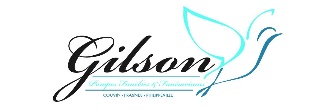 

On nous prie d'annoncer le décès de


 Madame
Paulette HENRY

née à Sivry le 08 juin 1929 et décédée à Doische le 08 avril 2020

Vu les circonstances sanitaires actuelles les visites ainsi que les funérailles se feront dans la plus stricte intimité familiale.Soyez avec nous en pensées et en prières ce mardi 14 avril 2020.Si vous souhaitez soutenir la famille en ces moments douloureux vous pouvez envoyer un mail de condoléance à l’adresse suivante www.funerailles-gilson.be

